CHOROŠ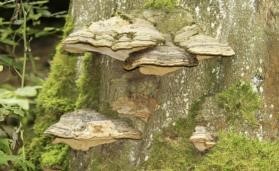 KOŘEN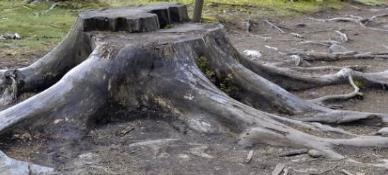 JEHLIČNATÝ STROM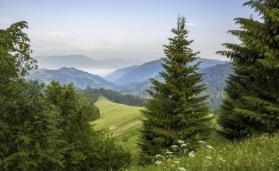 PTÁČEK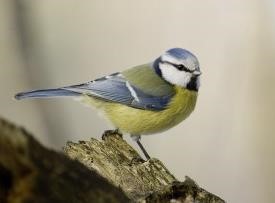 KVĚTINA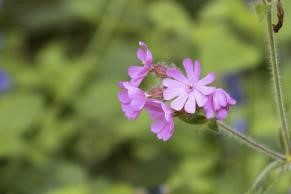 ŠIŠKA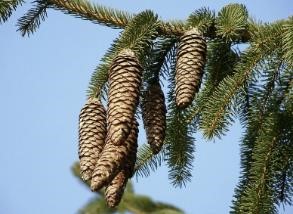 KEŘ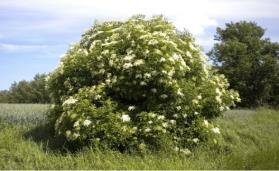 RYBNÍK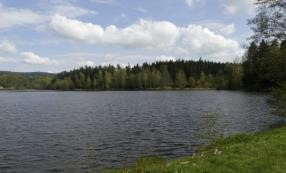 PAVUČINA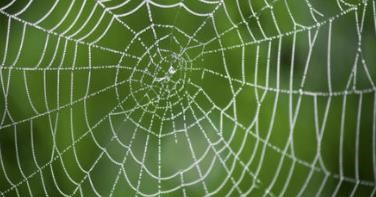 ŠNEK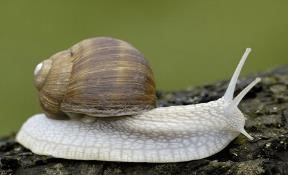 LIST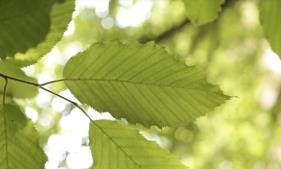 MRAVENEC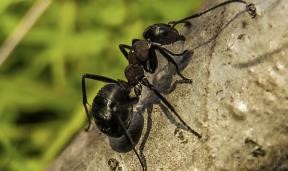 